Tableau d’attribution des notesU Français6ème année E.B2015/ 2016Evaluation des acquis des élèves au terme du 1er trimestreLangueNom : ……………………….Prénom : ……………………Numéro : …………            Grammaire : (3pts)Je produis une phrase qui contienta/ un  adjectif épithète …………………………………………………………………………………………………………………………………………………………b/un adjectif  attribut…………………………………………………………………………………………………………………………….c/un adjectif épithète et un adjectif attribut………………………………………………………………………….………………………………………………………………………….2-Réponds par une phrase négative.- Sucez-vous encore vos doigts ?…………………………………………………………………….                                  -Aimes-tu toujours les voyages ?………………………………………………………………- La récolte a –t- été bonne ?……………………………………………………………………        Conjugaison (3pts)1- Ecris les phrases en mettant les verbes au temps qui convient- Les filles .........................à Tunis hier           ( arriver)- Ils ……………..le musée de Bardo dans une semaine  ( visiter)           - ……………. ton ordinateur dans le travail me dit mon maître   (utiliser)    .- il ya une heure, nous………………. Dans la prairie (être)2-Réponds aux questions- L’année dernière, as- tu eu un prix ?……………………………………………………………………………-Serez-vous avec nous ce soir ?…………………………………………………………………………..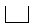 C3C3C3C3C3C3C3C3C3C3C3C3Niveaux de maîtriseCritère minimalCritère de perfectionnementNiveaux de maîtriseC3C7- Aucune maîtrise00 à 1,5+Maîtrise minimale insuffisante0 ,5 à 2,50 à 1,5++Maîtrise minimale30 à 1,5+++Maîtrise maximale3,5 à 4,5            Note :                                                        …..  / 6            Note :                                                        …..  / 6            Note :                                                        …..  / 6